УКРАЇНАПОЧАЇВСЬКА  МІСЬКА  РАДАВИКОНАВЧИЙ КОМІТЕТР І Ш Е Н Н Явід     серпня 2021 року                                                                       № проектПро виділення одноразовоїгрошової допомоги гр. Кошіль А.В.              Розглянувши заяву жительки с. Старий Почаїв, вул. Крамарі, 38 гр. Кошіль Анастасії Володимирівни,   яка  просить виділити одноразову грошову допомогу на лікування  та керуючись Законом України «Про місцеве самоврядування в Україні», Положенням про надання одноразової адресної матеріальної допомоги малозабезпеченим верствам населення Почаївської міської територіальної громади, які опинилися в складних життєвих обставинах, затвердженого рішенням виконавчого комітету № 164 від 19 жовтня 2016 року,  на виконання Програми «Турбота»,  виконавчий комітет міської ради                                                     В и р і ш и в:Виділити одноразову грошову допомогу гр. Кошіль Анастасії Володимирівні в   розмірі 1000 (одна тисяча)  гривень.Відділу бухгалтерського обліку та звітності міської ради перерахувати гр. Кошіль Анастасії Володимирівні одноразову грошову  допомогу.Лівінюк В.П.Бондар Г.В..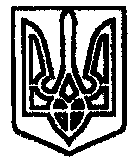 